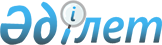 Об установлении платы за использование радиочастотного ресурса Республики Казахстан
					
			Утративший силу
			
			
		
					Постановление Правительства Республики Казахстан от 11 декабря 1996 г. N 1526. Утратило силу - постановлением Правительства РК от 13 сентября 1999 г. N 1387 ~P991387.

    В соответствии с постановлением Правительства Республики Казахстан от 15 октября 1996 г. N 1266 P961266_ "О Государственной межведомственной комиссии по радиочастотам Республики Казахстан" Правительство Республики Казахстан постановляет: 

      1. Утвердить ставки разовой и годовой платы за использование радиочастотного ресурса Республики Казахстан согласно приложению 1. 

      2. Установить, что при проведении конкурса на использование радиочастотного ресурса утвержденная ставка разовой платы является стартовой ценой. 

      3. Установить, что пользователи вносят разовую и годовую плату после закрепления диапазона (номинала) частот согласно приложению 2. 

      4. Министерству транспорта и коммуникаций Республики Казахстан по согласованию с Государственным комитетом Республики Казахстан по ценовой и антимонопольной политике пересматривать размеры ставок разовой и годовой платы два раза в год с учетом цены продажи проведенных конкурсов. 

      5. Комиссии по проведению конкурса на право использования радиочастотного спектра в Республике Казахстан учесть в условиях конкурса вопросы эффективности использования радиочастотного спектра и соблюдения технико-экономических требований пользователями. 

      6. Государственному налоговому комитету, Министерству финансов Республики Казахстан осуществлять контроль за правильностью начисления, своевременностью и целевым использованием денежных средств. 

 

     Премьер-Министр   Республики Казахстан

                                         Приложение 1                                 к постановлению Правительства                                     Республики Казахстан                                  от 11 декабря 1996 г. N 1526 



 

                                 Ставки            платы за использование радиочастотного ресурса     1. Фиксированная и подвижная связьДДДДДДДДДДДДДДДДДДДДДДДДДДДДДДДДДДДДДДДДДДДДДДДДДДДДДДДДДДДДДДДДДДДД    Полосы    і   Мощность   і Годовая плата  і  Разовая плата за радиочастот, і используемой і    за один     і  один дуплексный     МГц      і РЭС (базовой і  дуплексный    і  канал, долл. США              і станции), Вт іканал, долл. СШАіДДДДДДДДДДДДДДДДДДДДДДДДДДДДДДДДДДДДДДДДДДДДДДДДДДДДДДДДДДДДДДДДДДДД      1       і      2       і       3        і         4ДДДДДДДДДДДДДДДДДДДДДДДДДДДДДДДДДДДДДДДДДДДДДДДДДДДДДДДДДДДДДДДДДДДД 0,09-30,0     от 0,5 до 5,0     151,43             1514,3               от 5 до 50        302,86             3028,6               от 50 до 250      454,29             4542,9               от 250 до 1000    605,71             6057,1               свыше 1000        757,14             7571,4 31-100        от 0,5 до 5       15,14              151,4               от 5 до 50        30,29              302,9               от 50 до 250      45,29              452,9               от 250 до 1000    60,57              605,7               свыше 1000        75,71              757,1 101-200       от 0,5 до 5       106,0              1060,0               от 5 до 50        212,0              2120,0               от 50 до 250      318,0              3180,0               от 250 до 1000    424,0              4240,0               свыше 1000        530,0              5300,0 201-400       от 0,5 до 5       90,86              908,6               от 5 до 50        181,71             1817,1               от 50 до 250      272,57             2725,7               от 250 до 1000    363,43             3634,3               свыше 1000        454,29             4542,9 401-800       от 0,5 до 5       75,71              757,1               от 5 до 50        151,43             1514,3               от 50 до 250      227,14             2271,4               от 250 до 1000    302,86             3028,6               свыше 1000        378,57             3785,7 801-1000   от 0,5 до 5       454,29             4542,9               от 5 до 50        605,71             6057,1               от 50 до 250      757,14             7571,4               от 250 до 1000    908,57             9085,7               свыше 1000        1060,0             10600,0 1001-1500     от 0,5 до 5       75,71              757,1               от 5 до 50        151,43             1514,3               от 50 до 250      227,14             2271,4               от 250 до 1000    302,86             3028,6               свыше 1000        378,57             3785,7 1501-4500     от 0,5 до 5       60,57              605,7               от 5 до 50        121,14             1211,4               от 50 до 250      181,71             1817,1               от 250 до 1000    242,86             2428,6               свыше 1000        302,86             3028,6 4501-9000     от 0,5 до 5       75,71              757,1               от 5 до 50        151,43             1514,3               от 50 до 250      227,14             2271,4               от 250 до 1000    302,86             3028,6               свыше 1000        378,57             3785,7 свыше 9000    от 0,5 до 5       90,86              908,6               от 5 до 50        181,71             1817,1               от 50 до 250      272,57             2725,7               от 250 до 1000    363,43             3634,3               свыше 1000        454,29             4542,9     Сноска. При объявлении конкурса на организацию и эксплуатацию сетейсотовой связи стартовая цена на полосы радиочастот сотовой связи определяется конкурсной комиссией.     ** Ставки годовой платы для операторов сетей сотовой связи любых стандартов не подлежат изменению (за исключением инфляции доллара США) до 2002 года.     Сноска. В сноску к приложению 1 внесены изменения - постановлением Правительства РК от 27 мая 1998 г. N 488  P980488_ .                            2. ТелевидениеДДДДДДДДДДДДДДДДДДДДДДДДДДДДДДДДДДДДДДДДДДДДДДДДДДДДДДДДДДДДДДДДДДДД  Диапазон    і   Мощность,  і Годовая плата  і  Разовая плата за              і      Вт      і    за один     і      один ТВ              і              і   ТВ канал,    і  канал, долл. США              і              і   долл. США    іДДДДДДДДДДДДДДДДДДДДДДДДДДДДДДДДДДДДДДДДДДДДДДДДДДДДДДДДДДДДДДДДДДДДДециметровый   до 1              714,29            714,29               от 1 до 10        2857,14           14285,7               от 10 до 100      5714,29           57142,9               от 100 до 1000    11428,57          114285,7Метровый       до 1              1428,58           1428,58               от 1 до 10        4285,71           8571,42               от 10 до 100      11428,58          22857,16               от 100 до 1000    12857,14          64285,7               свыше 1 кВт       17142,86          171428,6                           3. РадиовещаниеДДДДДДДДДДДДДДДДДДДДДДДДДДДДДДДДДДДДДДДДДДДДДДДДДДДДДДДДДДДДДДДДДДДД  Диапазон,   і   Мощность,  і Годовая плата  і  Разовая плата за    МГц       і      Вт      і    за один     і      один РВ              і              і   РВ канал,    і  канал, долл. США              і              і   долл. США    іДДДДДДДДДДДДДДДДДДДДДДДДДДДДДДДДДДДДДДДДДДДДДДДДДДДДДДДДДДДДДДДДДДДД  60-74        до 50             385,71            771,42  88-108       от 50 до 100      1542,86           4628,58               от 100 до 1000    6171,43           30857,15               от 1 до 4 кВт     12342,86          61714,3               свыше 4 кВт       18514,29          92571,45Примечания:     1. Ставки ежегодной и разовой оплаты за использование частот нафиксированную и подвижную связь действительны на закрепленнуютерриторию (область, город, район) Республики Казахстан.     2. Ставки ежегодной и разовой платы на телевидение ирадиовещание:     в городах Алматы, Акмоле умножаются на 1;     в других областных центрах - на 0,8;     в городах областного подчинения - на 0,5;     в районных центрах - на 0,1.     3. Оплата производится в национальной валюте (в тенге) по курсудоллара на момент оплаты.

                                         Приложение 2                                 к постановлению Правительства                                     Республики Казахстан                                  от 11 декабря 1996 г. N 1526 



 

       Пользователи вносят: 

      разовую плату в республиканский бюджет в течение 10 дней после закрепления диапазона (номинала) частот. 

      Сноска. Внесены изменения - постановлением Правительства РК от 23 декабря 1998 г. N 1322 P981322_ . 

 
					© 2012. РГП на ПХВ «Институт законодательства и правовой информации Республики Казахстан» Министерства юстиции Республики Казахстан
				